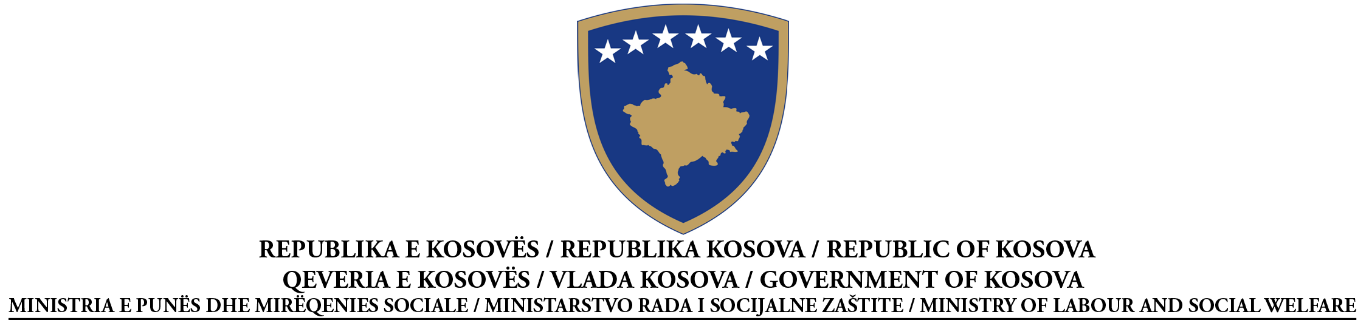                         Sekretariati Koordinues i Këshillit Ekonomiko-Social                                                   A P L I K A C I O N                                                              P Ë RK O N K U R I M     K Ë S H I L L I N   E K O N O M I K O - S O C I A L1. Emri zyrtar i organizatës së të punësuarëve ( Sindikatës) apo i organizatës së punëdhënësve________________________________________________________________2. Organizata është themeluar (shënoni datën, muajin dhe vitin e themelimit),________________________________________________________________3. Selia e organizatës dhe adresa: _____________________________________________________________________________________________________4. Numri i telefonit të kryetarit të organizatës___________________________5. Emrat dhe adresat e anëtarëve të udhëheqësisë së organizatës :1.______________________________________________________________2.______________________________________________________________3.______________________________________________________________4.______________________________________________________________5.______________________________________________________________6. Numri i anëtarëve të anëtarësuar në organizatën e të punësuarve, apo numri i ndërrmarrjeve të anëtarësuara në organizatën e punëdhënësve _________________________________________  ______________________________________________________________________________7. Numri i marrëveshjeve kolektive të lidhura me ndërmarrjet, apo institucionet e ndryshme nga organizata e të punësuarëve, apo numri i punëtorëve të punësuar në ndërrmarrjet e anëtarësuara në organizatën e punëdhënësve ______________________________________________________ ______________________________________________________________________________8. Numri i degëve sindikale të anëtarësuara në organizatën e të punësuarve , apo numri i degëve të ndërrmarrjeve të anëtarësuara në organizatën e punëdhënësve ______________________________________________________________________________________________9. Numri i realizimit të marrëveshjeve kolektive për zgjidhjen e konflikteve përmes ndërmjetësimit nga organizata e të punësuarëve ( sindikata) apo organizata e punëdhënësve_____________________________________________________________________________10. Numri dhe emërtimi i organizatave ndërkombëtare të punësuarëve ( Sindikatave ) apo organizatave të punëdhënësve, ku janë të anëtarësuara organizatat e të punësuarëve (Sindikatat) dhe organizatat e punëdhënësve të vendit tonë_________________________________________________________________________________________________________________________________________________________________________________________Vërejtje:   Të dhënat e kërkuara nga pika 6,7,8,9 dhe 10 e këtij aplikacioni, nga organizata e                   të punësuarëve (Sindikata ) apo organizatat e punëdhënësve duhet të dëshmohen                  përmes dokumentacionit valid, i cili duhet t’i bashkangjitet këtij aplikacioni. 